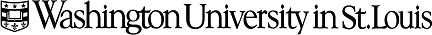 Women and Infants Health Specimen ConsortiumInquiry for SpecimensDate of Inquiry:Name:Company Name:Department:Study Title:IRB approved?    Yes         No         Pending             N/AStudy Objectives:Specimen Types requested: # of specimens and/or subjects:Gestational age of specimens:Inclusion Criteria:Exclusion Criteria:Data Needed: 